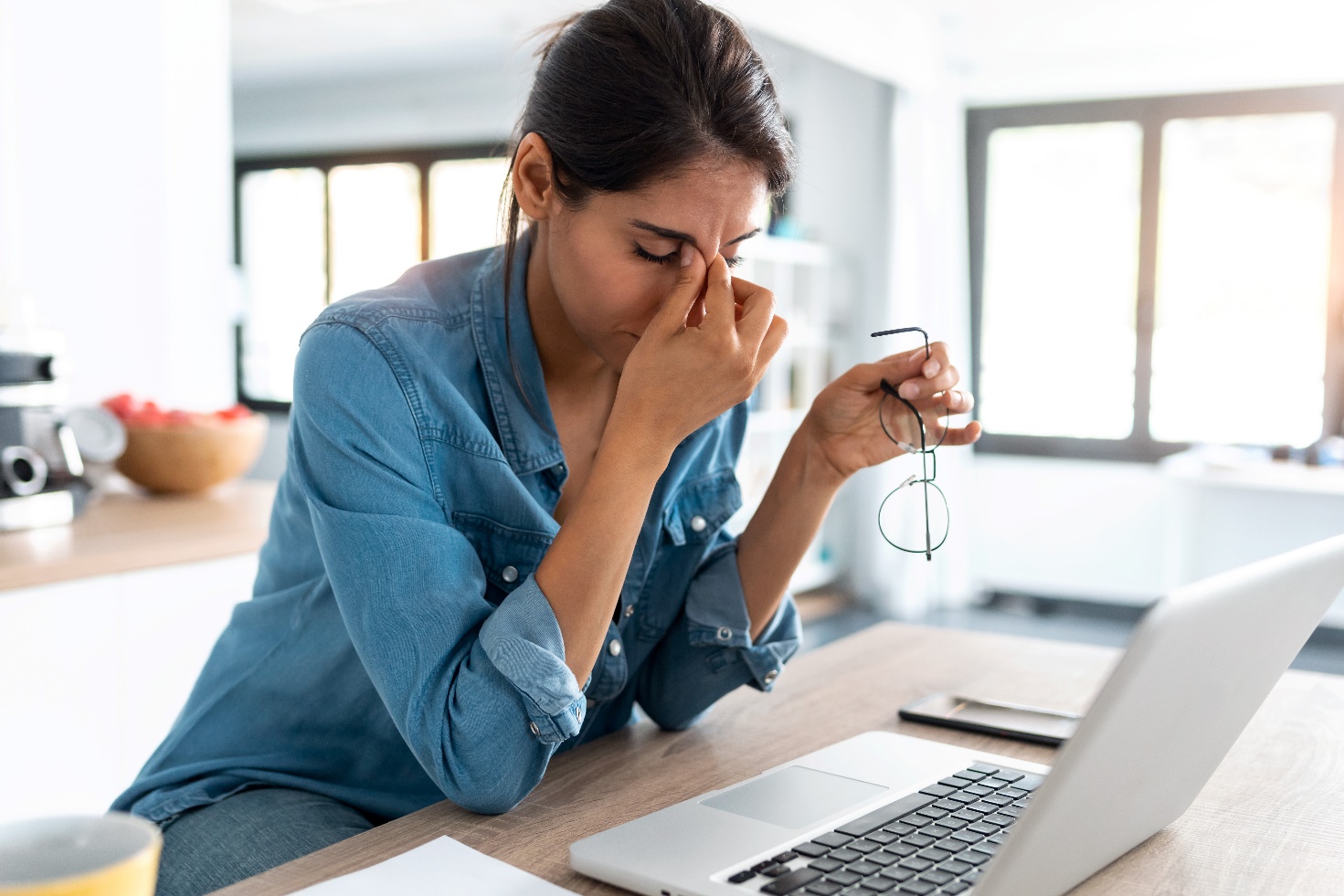 Måske kan du genkende følelsen;”Åhhh nej - jeg orker virkelig ikke flere energiforladte, onlinemøder””Det er så gabende kedeligt og jeg kan sjældent huske ret meget af det vi var rundt om, når jeg har logget af””Der bliver vist så mange slides og ofte føles det ikke særligt værdiskabende””Jeg mister totalt motivationen og min arbejdsglæde, når jeg sidder i alle de onlinemøder””Jeg sidder tit og ser på nogle andre ting og har bare lyden tændt”Nogle steder er man glad for de mange virtuelle møder, fordi man synes de virker bedre end de fysiskeDer er sparet tid og pengeDer er ikke så meget udenomssnakKollegerne er blevet mere effektiveDet er lige ind til benet på dagsordenenMEN rigtigt mange steder oplever man også det modsatteAt møderne ikke giver det ønskede udbytteAt samarbejdet påvirkes negativt, fordi det er svært at mærke hinanden rigtigt på en skærm At møderne dræner medarbejderne for energi og påvirker deres arbejdsglæde Online møder kræver nemlig flere pædagogiske overvejelser end fysiske møderHvis du gerne vil have mere ud af jeres onlinemøder, styrke samarbejdet og sikre at både energien og arbejdsglæden er intakt bagefter, så kan du måske inspireres af vores 10 grundregler her:grundregler for det gode online mødeVær forberedt – forberedelsen er altafgørende for at onlinemøder fungerer optimaltUdarbejd en detaljeret drejebog - med tider for indlæg, øvelser og pauserFordel rollerne – sørg for der er én, der er ansvarlig for indholdet og én der er ansvarlig for teknikken igennem mødet. Sæt scenen fra starten - tag lederskabet, så det er tydeligt for deltagerne hvad der skal ske, hvem der har hvilke roller, og hvad der er jeres forventninger til dem som deltagere – forvent aktiv deltagelse. Skab bevidst energi på mødet – Energien tabes ofte hurtigere, når mødet er onlineSkab involvering - Sæt deltagerne i gang, så de er involveret i mødetBrug break-out rooms, hvis I er mere end 6 personer – så I sikrer at alle deltager aktivt Let stemningen – Husk at smile og grine undervejsPrik nogen ud –spørg nogen direkte om, hvad de synes eller tænker, så det ikke altid er de samme der svarerBrug en køreplan – så I nemmere kan designe et involverende mødeDet er vigtigt at reflektere over, hvordan vi kan optimere vores onlinemøder, da den nye mødeform er kommet for at blive. Naturligvis ikke i det omfang som vi bruger den nu under coronaen, men i samspil med at vi også mødes fysisk. Onlinemøder er et stærkt værktøj, som vi skal lære at udnytte bedst muligt, når vi hiver det op af værktøjskassen. Det er vigtigt at huske på, at online møder giver en masse frihed. Derfor skal vi lære at udnytte dem på den rigtige måde, så alle går inspirerede og energifyldte fra et online møde.